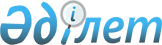 О внесении изменений в решение Панфиловского районного маслихата от 28 декабря 2021 года № 7-15-77 "О бюджете Панфиловского района на 2022-2024 годы"Решение Панфиловского районного маслихата Алматинской области от 6 мая 2022 года № 7-21-111
      Панфиловский районный маслихат РЕШИЛ: 
      1. Внести в решение Панфиловского районного маслихата "О бюджете Панфиловского района на 2022-2024 годы" от 28 декабря 2021 года № 7-15-77 (зарегистрирован в Реестре государственной регистрации нормативных правовых актов под № 26274) следующие изменения: 
      пункт 1 указанного решения изложить в новой редакции: 
      "1. Утвердить районный бюджет на 2022-2024 годы согласно приложениям 1, 2 и 3 к настоящему решению соответственно, в том числе на 2022 год в следующих объемах:
      1) доходы 15 153 407 тысяч тенге, в том числе:
      налоговые поступления 2 944 500 тысяч тенге;
      неналоговые поступления 32 572 тысячи тенге;
      поступления от продажи основного капитала 398 819 тысяч тенге;
      поступления трансфертов 11 777 516 тысяч тенге;
      2) затраты 17 968 970 тысяч тенге;
      3) чистое бюджетное кредитование 55 373 тысячи тенге, в том числе: бюджетные кредиты 95 890 тысяч тенге; 
      погашение бюджетных кредитов 40 517 тысяч тенге;
      4) сальдо по операциям с финансовыми активами 0 тенге, в том числе: 
      приобретение финансовых активов 0 тенге; 
      поступления от продажи финансовых активов государства 0 тенге;
      5) дефицит (профицит) бюджета (-) 2 870 936 тысяч тенге;
      6) финансирование дефицита (использование профицита) бюджета 2 870 936 тысяч тенге, в том числе:
      поступление займов 2 435 474 тысячи тенге; 
      погашение займов 125 011 тысяч тенге; 
      используемые остатки бюджетных средств 560 473 тысячи тенге.". 
      2. Приложение 1 к указанному решению изложить в новой редакции согласно приложению к настоящему решению. 
      3. Настоящее решение вводится в действие с 1 января 2022 года. Районный бюджет на 2022 год
					© 2012. РГП на ПХВ «Институт законодательства и правовой информации Республики Казахстан» Министерства юстиции Республики Казахстан
				
      Секретарь Панфиловского

      районного маслихата

Е. Шокпаров
Приложение к решению Панфиловского районного маслихата от 6 мая 2022 года № 7-21-111Приложение 1 к решению Панфиловского районного маслихата от 28 декабря 2021 года № 7-15-77
Категория
Категория
Категория
Категория
Сумма (тысяч тенге)
Класс
Класс
Класс
Сумма (тысяч тенге)
Подкласс
Подкласс
Сумма (тысяч тенге)
Наименование
Сумма (тысяч тенге)
1
2
3
4
5
1. Доходы
15 153 407
1
Налоговые поступления
2 944 500
01
Подоходный налог
908 100
1
Корпоративный подоходный налог
908 100
04
Налоги на собственность
1 961 100
1
Налоги на имущество
1 961 100
05
Внутренние налоги на товары, работы и услуги
59 800
2
Акцизы
15 400
3
Поступления за использование природных и других ресурсов
15 100
4
Сборы за ведение предпринимательской и профессиональной деятельности
29 300
08
Обязательные платежи, взимаемые за совершение юридически значимых действий и (или) выдачу документов уполномоченными на то государственными органами или должностными лицами
15 500
1
Государственная пошлина
15 500
2
Неналоговые поступления
32 572
01
Доходы от государственной собственности
16 952
5
Доходы от аренды имущества, находящегося в государственной собственности
16 800
7
Вознаграждения по кредитам, выданным из государственного бюджета
152
03
Поступления денег от проведения государственных закупок, организуемых государственными учреждениями, финансируемыми из государственного бюджета
650
1
Поступления денег от проведения государственных закупок, организуемых государственными учреждениями, финансируемыми из государственного бюджета
650
04
Штрафы, пени, санкции, взыскания, налагаемые государственными учреждениями, финансируемыми из государственного бюджета, а также содержащимися и финансируемыми из бюджета (сметы расходов) Национального Банка Республики Казахстан
720
1
Штрафы, пени, санкции, взыскания, налагаемые государственными учреждениями, финансируемыми из государственного бюджета, а также содержащимися и финансируемыми из бюджета (сметы расходов) Национального Банка Республики Казахстан, за исключением поступлений от организаций нефтяного сектора 
720
06
Прочие неналоговые поступления
14 250
1
Прочие неналоговые поступления
14 250
3
Поступления от продажи основного капитала
398 819
01
Продажа государственного имущества, закрепленного за государственными учреждениями
46 119
1
Продажа государственного имущества, закрепленного за государственными учреждениями
46 119
03
Продажа земли и нематериальных активов
352 700
1
Продажа земли
198 900
2
Продажа нематериальных активов
153 800
4
Поступления трансфертов
11 777 516
01
Трансферты из нижестоящих органов государственного управления
293 146
3
Трансферты из бюджетов городов районного значения, сел, поселков, сельских округов
293 146
02
Трансферты из вышестоящих органов государственного управления
11 484 370
2
Трансферты из областного бюджета
11 484 370
Функциональная группа
Функциональная группа
Функциональная группа
Функциональная группа
Функциональная группа
Сумма (тысяч тенге)
Функциональная подгруппа
Функциональная подгруппа
Функциональная подгруппа
Функциональная подгруппа
Сумма (тысяч тенге)
Администратор бюджетных программ
Администратор бюджетных программ
Администратор бюджетных программ
Сумма (тысяч тенге)
Программа
Программа
Сумма (тысяч тенге)
Наименование
Сумма (тысяч тенге)
1
2
3
4
5
6
2. Затраты
17 968 970
01
Государственные услуги общего характера
753 017
1
Представительные, исполнительные и другие органы, выполняющие общие функции государственного управления
410 641
112
Аппарат маслихата района (города областного значения)
50 694
001
Услуги по обеспечению деятельности маслихата района (города областного значения)
38 694
003
Капитальные расходы государственного органа
12 000
122
Аппарат акима района (города областного значения)
359 947
001
Услуги по обеспечению деятельности акима района (города областного значения)
212 292
003
Капитальные расходы государственного органа 
61 456
113
Целевые текущие трансферты нижестоящим бюджетам
86 199
2
Финансовая деятельность
7 606
459
Отдел экономики и финансов района (города областного значения)
7 606
003
Проведение оценки имущества в целях налогообложения
3 381
010
Приватизация, управление коммунальным имуществом, постприватизационная деятельность и регулирование споров, связанных с этим
4 225
9
Прочие государственные услуги общего характера
334 770
459
Отдел экономики и финансов района (города областного значения)
85 582
001
Услуги по реализации государственной политики в области формирования и развития экономической политики, государственного планирования, исполнения бюджета и управления коммунальной собственностью района (города областного значения)
70 638
015
Капитальные расходы государственного органа 
1 000
113
Целевые текущие трансферты нижестоящим бюджетам
13 944
492
Отдел жилищно-коммунального хозяйства, пассажирского транспорта, автомобильных дорог и жилищной инспекции района (города областного значения)
249 188
001
Услуги по реализации государственной политики на местном уровне в области жилищно-коммунального хозяйства, пассажирского транспорта, автомобильных дорог и жилищной инспекции 
46 058
015
Капитальные расходы государственного органа
200
113
Целевые текущие трансферты нижестоящим бюджетам
202 930
02
Оборона
111 303
1
Военные нужды
20 078
122
Аппарат акима района (города областного значения)
20 078
005
Мероприятия в рамках исполнения всеобщей воинской обязанности
20 078
2
Организация работы по чрезвычайным ситуациям
91 225
122
Аппарат акима района (города областного значения)
91 225
006
Предупреждение и ликвидация чрезвычайных ситуаций масштаба района (города областного значения)
19 119
007
Мероприятия по профилактике и тушению степных пожаров районного (городского) масштаба, а также пожаров в населенных пунктах, в которых не созданы органы государственной противопожарной службы
72 106
03
Общественный порядок, безопасность, правовая, судебная, уголовно-исполнительная деятельность
8 756
9
Прочие услуги в области общественного порядка и безопасности
8 756
492
Отдел жилищно-коммунального хозяйства, пассажирского транспорта, автомобильных дорог и жилищной инспекции района (города областного значения)
8 756
021
Обеспечение безопасности дорожного движения в населенных пунктах
8 756
06
Социальная помощь и социальное обеспечение
2 592 491
1
Социальное обеспечение
1 168 951
451
Отдел занятости и социальных программ района (города областного значения)
1 168 951
005
Государственная адресная социальная помощь
1 168 951
2
Социальная помощь
1 330 671
451
Отдел занятости и социальных программ района (города областного значения)
1 330 671
002
Программа занятости
446 067
004
Оказание социальной помощи на приобретение топлива специалистам здравоохранения, образования, социального обеспечения, культуры, спорта и ветеринарии в сельской местности в соответствии с законодательством Республики Казахстан
42 744
006
Оказание жилищной помощи
120
007
Социальная помощь отдельным категориям нуждающихся граждан по решениям местных представительных органов
94 845
010
Материальное обеспечение детей-инвалидов, воспитывающихся и обучающихся на дому
11 762
014
Оказание социальной помощи нуждающимся гражданам на дому
146 747
017
Обеспечение нуждающихся инвалидов протезно-ортопедическими, сурдотехническими и тифлотехническими средствами, специальными средствами передвижения, обязательными гигиеническими средствами, а также предоставление услуг санаторно-курортного лечения, специалиста жестового языка, индивидуальных помощников в соответствии с индивидуальной программой реабилитации инвалида
511 318
023
Обеспечение деятельности центров занятости населения
77 068
9
Прочие услуги в области социальной помощи и социального обеспечения
92 869
451
Отдел занятости и социальных программ района (города областного значения)
86 769
001
Услуги по реализации государственной политики на местном уровне в области обеспечения занятости и реализации социальных программ для населения
59 055
011
Оплата услуг по зачислению, выплате и доставке пособий и других социальных выплат
21 293
050
Обеспечение прав и улучшение качества жизни инвалидов в Республике Казахстан
6 421
492
Отдел жилищно-коммунального хозяйства, пассажирского транспорта, автомобильных дорог и жилищной инспекции района (города областного значения)
6 100
094
Предоставление жилищных сертификатов как социальная помощь 
6 000
097
Оплата услуг поверенному агенту по предоставлению жилищных сертификатов (социальная поддержка в виде бюджетного кредита)
100
07
Жилищно-коммунальное хозяйство
5 843 786
1
Жилищное хозяйство
5 612 673
472
Отдел строительства, архитектуры и градостроительства района (города областного значения)
5 438 060
003
Проектирование и (или) строительство, реконструкция жилья коммунального жилищного фонда
4 956 231
004
Проектирование, развитие и (или) обустройство инженерно-коммуникационной инфраструктуры
481 829
492
Отдел жилищно-коммунального хозяйства, пассажирского транспорта, автомобильных дорог и жилищной инспекции района (города областного значения)
174 613
033
Проектирование, развитие и (или) обустройство инженерно-коммуникационной инфраструктуры
174 613
2
Коммунальное хозяйство
200 730
492
Отдел жилищно-коммунального хозяйства, пассажирского транспорта, автомобильных дорог и жилищной инспекции района (города областного значения)
200 730
029
Развитие системы водоснабжения и водоотведения
200 730
3
Благоустройство населенных пунктов
30 383
492
Отдел жилищно-коммунального хозяйства, пассажирского транспорта, автомобильных дорог и жилищной инспекции района (города областного значения)
30 383
015
Освещение улиц в населенных пунктах
8 976
018
Благоустройство и озеленение населенных пунктов
21 407
08
Культура, спорт, туризм и информационное пространство
649 132
1
Деятельность в области культуры
387 213
819
Отдел внутренней политики, культуры, развития языков и спорта района (города областного значения)
387 213
009
Поддержка культурно-досуговой работы
387 213
2
Спорт
75 615
819
Отдел внутренней политики, культуры, развития языков и спорта района (города областного значения)
75 615
014
Проведение спортивных соревнований на районном (города областного значения) уровне
66 729
015
Подготовка и участие членов сборных команд района (города областного значения) по различным видам спорта на областных спортивных соревнованиях
8 886
3
Информационное пространство
131 631
819
Отдел внутренней политики, культуры, развития языков и спорта района (города областного значения)
131 631
005
Услуги по проведению государственной информационной политики
23 938
007
Функционирование районных (городских) библиотек
106 557
008
Развитие государственного языка и других языков народа Казахстана
1 136
9
Прочие услуги по организации культуры, спорта, туризма и информационного пространства
54 673
819
Отдел внутренней политики, культуры, развития языков и спорта района (города областного значения)
54 673
001
Услуги по реализации государственной политики на местном уровне в области внутренней политики, культуры, развития языков и спорта
43 273
032
Капитальные расходы подведомственных государственных учреждений и организаций
11 400
10
Сельское, водное, лесное, рыбное хозяйство, особо охраняемые природные территории, охрана окружающей среды и животного мира, земельные отношения
146 833
1
Сельское хозяйство
48 835
477
Отдел сельского хозяйства и земельных отношений района (города областного значения) 
48 835
001
Услуги по реализации государственной политики на местном уровне в сфере сельского хозяйства и земельных отношений
48 835
6
Земельные отношения
72 062
477
Отдел сельского хозяйства и земельных отношений района (города областного значения) 
72 062
011
Землеустройство, проводимое при установлении границ районов, городов областного значения, районного значения, сельских округов, поселков, сел
72 062
9
Прочие услуги в области сельского, водного, лесного, рыбного хозяйства, охраны окружающей среды и земельных отношений
25 936
459
Отдел экономики и финансов района (города областного значения)
25 936
099
Реализация мер по оказанию социальной поддержки специалистов
25 936
11
Промышленность, архитектурная, градостроительная и строительная деятельность
31 902
2
Архитектурная, градостроительная и строительная деятельность
31 902
472
Отдел строительства, архитектуры и градостроительства района (города областного значения)
31 902
001
Услуги по реализации государственной политики в области строительства, архитектуры и градостроительства на местном уровне
29 902
015
Капитальные расходы государственного органа 
2 000
12
Транспорт и коммуникации
1 569 479
1
Автомобильный транспорт
1 569 479
492
Отдел жилищно-коммунального хозяйства, пассажирского транспорта, автомобильных дорог и жилищной инспекции района (города областного значения)
1 569 479
023
Обеспечение функционирования автомобильных дорог
95 129
045
Капитальный и средний ремонт автомобильных дорог районного значения и улиц населенных пунктов
1 474 350
13
Прочие
112 614
3
Поддержка предпринимательской деятельности и защита конкуренции
18 436
469
Отдел предпринимательства района (города областного значения)
18 436
001
Услуги по реализации государственной политики на местном уровне в области развития предпринимательства
18 232
004
Капитальные расходы государственного органа
204
9
Прочие
94 178
459
Отдел экономики и финансов района (города областного значения)
94 178
008
Разработка или корректировка, а также проведение необходимых экспертиз технико-экономических обоснований местных бюджетных инвестиционных проектов и конкурсных документаций проектов государственно-частного партнерства, концессионных проектов, консультативное сопровождение проектов государственно-частного партнерства и концессионных проектов
19 386
012
Резерв местного исполнительного органа района (города областного значения) 
74 792
14
Обслуживание долга
154 892
1
Обслуживание долга
154 892
459
Отдел экономики и финансов района (города областного значения)
154 892
021
Обслуживание долга местных исполнительных органов по выплате вознаграждений и иных платежей по займам из областного бюджета
154 892
15
Трансферты
5 994 765
1
Трансферты
5 994 765
459
Отдел экономики и финансов района (города областного значения)
5 994 765
006
Возврат неиспользованных (недоиспользованных) целевых трансфертов
19 827
024
Целевые текущие трансферты из нижестоящего бюджета на компенсацию потерь вышестоящего бюджета в связи с изменением законодательства
5 540 149
038
Субвенции
383 194
054
Возврат сумм неиспользованных (недоиспользованных) целевых трансфертов, выделенных из республиканского бюджета за счет целевого трансферта из Национального фонда Республики Казахстан
51 595
3. Чистое бюджетное кредитование
55 373
Бюджетные кредиты
95 890
06
Социальная помощь и социальное обеспечение
4 000
9
Прочие услуги в области социальной помощи и социального обеспечения
4 000
492
Отдел жилищно-коммунального хозяйства, пассажирского транспорта, автомобильных дорог и жилищной инспекции района (города областного значения)
4 000
095
Бюджетные кредиты для предоставления жилищных сертификатов как социальная поддержка
4 000
10
Сельское, водное, лесное, рыбное хозяйство, особо охраняемые природные территории, охрана окружающей среды и животного мира, земельные отношения
91 890
9
Прочие услуги в области сельского, водного, лесного, рыбного хозяйства, охраны окружающей среды и земельных отношений
91 890
459
Отдел экономики и финансов района (города областного значения)
91 890
018
Бюджетные кредиты для реализации мер социальной поддержки специалистов
91 890
Категория
Категория
Категория
Категория
Сумма (тысяч тенге)
Класс
Класс
Класс
Сумма (тысяч тенге)
Подкласс
Подкласс
Сумма (тысяч тенге)
Наименование
Сумма (тысяч тенге)
1
2
3
4
5
5
Погашение бюджетных кредитов
40 517
01
Погашение бюджетных кредитов
40 517
1
Погашение бюджетных кредитов, выданных из государственного бюджета
40 517
Функциональная группа
Функциональная группа
Функциональная группа
Функциональная группа
Функциональная группа
Сумма (тысяч тенге)
Функциональная подгруппа
Функциональная подгруппа
Функциональная подгруппа
Функциональная подгруппа
Сумма (тысяч тенге)
Администратор бюджетных программ
Администратор бюджетных программ
Администратор бюджетных программ
Сумма (тысяч тенге)
Бюджетная программа
Бюджетная программа
Сумма (тысяч тенге)
Наименование
Сумма (тысяч тенге)
1
2
3
4
5
6
 4. Сальдо по операциям с финансовыми активами
0
Категория
Категория
Категория
Категория
Сумма (тысяч тенге)
Класс
Класс
Класс
Сумма (тысяч тенге)
Подкласс
Подкласс
Сумма (тысяч тенге)
Наименование
Сумма (тысяч тенге)
1
2
3
4
5
Поступления от продажи финансовых активов государства
0
Категория
Категория
Категория
Категория
Сумма (тысяч тенге)
Класс
Класс
Класс
Сумма (тысяч тенге)
Подкласс
Подкласс
Сумма (тысяч тенге)
Наименование
Сумма (тысяч тенге)
1
2
3
4
5
5. Дефицит (профицит) бюджета
-2 870 936
6. Финансирование дефицита (использование профицита) бюджета
2 870 936
7
Поступления займов
2 435 474
01
Внутренние государственные займы
2 435 474
2
Договоры займа
2 435 474
8
Используемые остатки бюджетных средств
560 473
01
Остатки бюджетных средств
560 473
1
Свободные остатки бюджетных средств
560 473
Функциональная группа
Функциональная группа
Функциональная группа
Функциональная группа
Функциональная группа
Сумма (тысяч тенге)
Функциональная подгруппа
Функциональная подгруппа
Функциональная подгруппа
Функциональная подгруппа
Сумма (тысяч тенге)
Администратор бюджетных программ
Администратор бюджетных программ
Администратор бюджетных программ
Сумма (тысяч тенге)
Бюджетная программа
Бюджетная программа
Сумма (тысяч тенге)
Наименование
Сумма (тысяч тенге)
1
2
3
4
5
6
16
Погашение займов
125 011
1
Погашение займов
125 011
459
Отдел экономики и финансов района (города областного значения)
125 011
005
Погашение долга местного исполнительного органа перед вышестоящим бюджетом
125 010
022
Возврат неиспользованных бюджетных кредитов, выданных из местного бюджета
1